О присвоении адреса В соответствии с Правилами присвоения, изменения и аннулирования адресов в Игорварском сельском поселении Цивильского района Чувашской Республики, утвержденными постановлением администрации Игорварского сельского поселения Цивильского района от 25.11.2015г. №84,  администрация Игорварского сельского поселения ПОСТАНОВЛЯЕТ: 1. Осуществить присвоение адреса объектам адресации, расположенным на территории Игорварского сельского поселения, а также внесение решения о присвоении объектам адресации  адреса в адресный реестр:1.1 Российская Федерация, Чувашская Республика - Чувашия, Цивильский район, Игорварское сельское поселение, д.Кисербоси, территория  ССХК «Динамо», участок 119 с кадастровым номером 21:20:200202:28;1.2 Российская Федерация, Чувашская Республика - Чувашия, Цивильский район, Игорварское сельское поселение, д.Кисербоси,  территория  ССХК «Динамо», участок 138 с кадастровым номером 21:20:200202:59;1.3 Российская Федерация, Чувашская Республика - Чувашия, Цивильский район, Игорварское сельское поселение, д.Кисербоси,  территория  ССХК «Динамо», участок 165 с кадастровым номером 21:20:200202:74;1.4 Российская Федерация, Чувашская Республика - Чувашия, Цивильский район, Игорварское сельское поселение, д.Кисербоси,  территория  ССХК «Динамо», участок 18 с кадастровым номером 21:20:200201:66;1.5 Российская Федерация, Чувашская Республика - Чувашия, Цивильский район, Игорварское сельское поселение, д.Кисербоси,  территория  ССХК «Динамо», участок 189 с кадастровым номером 21:20:200202:97;1.6 Российская Федерация, Чувашская Республика - Чувашия, Цивильский район, Игорварское сельское поселение, д.Кисербоси,  территория  ССХК «Динамо», участок 190 с кадастровым номером 21:20:200203:8;1.7 Российская Федерация, Чувашская Республика - Чувашия, Цивильский район, Игорварское сельское поселение, д.Кисербоси,  территория  ССХК «Динамо», участок 193 с кадастровым номером 21:20:200202:95;1.8 Российская Федерация, Чувашская Республика - Чувашия, Цивильский район, Игорварское сельское поселение, д.Кисербоси,  территория  ССХК «Динамо», участок 21 с кадастровым номером 21:20:200201:57;1.9 Российская Федерация, Чувашская Республика - Чувашия, Цивильский район, Игорварское сельское поселение, д.Кисербоси,  территория  ССХК «Динамо», участок 385 с кадастровым номером 21:20:200204:74;1.10 Российская Федерация, Чувашская Республика - Чувашия, Цивильский район, Игорварское сельское поселение, д.Кисербоси,  территория  ССХК «Динамо», участок 41 с кадастровым номером 21:20:200201:33;1.11 Российская Федерация, Чувашская Республика - Чувашия, Цивильский район, Игорварское сельское поселение, д.Кисербоси,  территория  ССХК «Динамо», участок 55 с кадастровым номером 21:20:200201:22;1.12 Российская Федерация, Чувашская Республика - Чувашия, Цивильский район, Игорварское сельское поселение, д.Кисербоси,  территория  ССХК «Динамо», участок 59 с кадастровым номером 21:20:200201:18;1.13 Российская Федерация, Чувашская Республика - Чувашия, Цивильский район, Игорварское сельское поселение, д.Кисербоси,  территория  ССХК «Динамо», участок 323а с кадастровым номером 21:20:200204:108;1.14 Российская Федерация, Чувашская Республика - Чувашия, Цивильский район, Игорварское сельское поселение, д.Кисербоси,  территория  ССХК «Динамо», участок 6 с кадастровым номером 21:20:200201:108.2. Объекты адресации, указанные в пунктах 1.1- 1.14 настоящего постановления, не входят в состав населенного пункта «деревня Кисербоси».3. Адресообразующий элемент «деревня Кисербоси», как адресообразующий элемент «населенный пункт», предусмотренный подпунктом «д» пункта 47 Правил присвоения, изменения и аннулирования адресов, утвержденных постановлением Правительства Российской Федерации от 19.11.12014 №1221, используется исключительно в целях идентификации местоположения объектов адресации, указанных в пунктах 1.1 – 1.14 настоящего постановления.Глава администрации Игорварскогосельского поселения                                                       В.Н.СеменовЧĂВАШ РЕСПУБЛИКИÇĔРПУ РАЙОНĚ 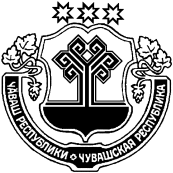 ЧУВАШСКАЯ РЕСПУБЛИКАЦИВИЛЬСКИЙ РАЙОН  ЙĔКĔРВАР ЯЛ ПОСЕЛЕНИЙĚН АДМИНИСТРАЦИЙĚЙЫШĂНУ2018 ака  27  28№Йĕкĕрвар ялěАДМИНИСТРАЦИЯ ИГОРВАРСКОГО СЕЛЬСКОГО ПОСЕЛЕНИЯПОСТАНОВЛЕНИЕ  27 апреля  2018   №28село Игорвары